Cineclub Municipal Hugo del CarrilBv. San Juan 49 (X5000ATA) CórdobaTel. (0351) 4332463 / 4341609http://cineclubmunicipal.org.ar/info@cineclubmunicipal.org.arFacebook: Cineclub MunicipalTwitter: cineclubmuniInstagram: cineclubmunicipal_Cinéfilo de los FuertesTodos los domingos de septiembre a las 20:00 hs., en el Auditorio FahrenheitPresentación y programación a cargo de José Fuentes Navarro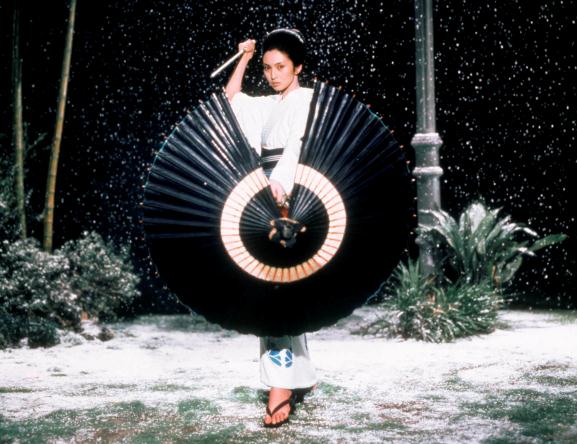 Domingo 5/9, 20:00 hs.Una balsa a la deriva(Driftwood, EE.UU., 1947, Digital, 88’, AM18) 
Dirección: Allan Dwan. Con Natalie Wood, Walter Brennan.Una niña vive en el bosque en un estado casi salvaje con su abuelo. Cuando él muere, ella se dirige al pueblo y encuentra por el camino a un perro abandonado que ha caído de un avión. El médico del pueblo los acoge en su casa.Domingo 12/9, 20:00 hs.Lady Snowblood(Shurayukihime, Japón, 1973, Digital, 97’, AM18)
Dirección: Toshiya Fujita. Con Meiko Kaji, Toshio Kurosawa.Una hermosa joven ha sido criada desde su nacimiento para ser un mortífero instrumento de venganza contra los responsables por la destrucción de su familia. Domingo 19/9, 20:00 hs.Acompañando la presentación de La Vida Útil N°5Ruido y furia(De bruit et de fureur, Francia, 1988, Digital, 95’, AM18) 
Dirección: Jean-Claude Brisseau. Con Bruno Cremer, François Négret.Desde el fallecimiento de su abuela, Bruno pasa la mayor parte de su tiempo en soledad, inmerso en su propio mundo imaginario, hasta que un día conoce a Jean-Roger, un chico de su edad que proviene de una familia conflictiva.Domingo 26/9, 20:00 hs.La calle sin ley(A Lawless Street, EE.UU., 1955, Digital, 78’, AM18) 
Dirección: Joseph H. Lewis. Con Randolph Scott, Angela Lansbury.A pesar de haber sido dejado por su mujer hasta que no abandone definitivamente las armas, un abogado está decidido a imponer la ley y el orden en una ciudad dominada por una banda de pistoleros dispuestos a todo con tal de que el territorio de Colorado no se convierta en un estado de la Unión.